MINISTARSTVO TURIZMA I SPORTAJavni natječaj – R.br. 112Sufinanciranje projekata udruga u turizmu u 2022.OBRAZAC PRIVREMENOG IZVJEŠĆAUdruga nositelj projekta (naziv udruge):Izvješće za razdoblje (upisati period na koji se izvješće odnosi):Nabrojati provedene aktivnosti (referirati se na aktivnosti iz Obrasca opisa projekta):Nabrojati provedene aktivnosti (referirati se na aktivnosti iz Obrasca opisa projekta):Nabrojati provedene aktivnosti (referirati se na aktivnosti iz Obrasca opisa projekta):Navesti ostvarene rezultate u razdoblju na koje se Privremeno izvješće odnosi (referirati se na očekivane mjerljive rezultate iz Obrasca opisa projekta):Navesti ostvarene rezultate u razdoblju na koje se Privremeno izvješće odnosi (referirati se na očekivane mjerljive rezultate iz Obrasca opisa projekta):Navesti ostvarene rezultate u razdoblju na koje se Privremeno izvješće odnosi (referirati se na očekivane mjerljive rezultate iz Obrasca opisa projekta):Navesti prepreke na koje ste naišli tijekom provedbe projekta (ako je primjenjivo):Navesti prepreke na koje ste naišli tijekom provedbe projekta (ako je primjenjivo):Navesti prepreke na koje ste naišli tijekom provedbe projekta (ako je primjenjivo):Navesti zahtjeve za izmjenama u odnosu na ugovorene aktivnosti, troškove, rokove (ako je primjenjivo):Navesti zahtjeve za izmjenama u odnosu na ugovorene aktivnosti, troškove, rokove (ako je primjenjivo):Navesti zahtjeve za izmjenama u odnosu na ugovorene aktivnosti, troškove, rokove (ako je primjenjivo):Navesti troškove koji su utrošeni u razdoblju na koje se izvješće odnosi, u ukupnim iznosima po obračunskim poglavljima, a podmireni su iz sredstava koje je dodijelilo Ministarstvo turizma i sporta (u ukupnim iznosima):PLAĆE knNavesti troškove koji su utrošeni u razdoblju na koje se izvješće odnosi, u ukupnim iznosima po obračunskim poglavljima, a podmireni su iz sredstava koje je dodijelilo Ministarstvo turizma i sporta (u ukupnim iznosima):NAKNADEknNavesti troškove koji su utrošeni u razdoblju na koje se izvješće odnosi, u ukupnim iznosima po obračunskim poglavljima, a podmireni su iz sredstava koje je dodijelilo Ministarstvo turizma i sporta (u ukupnim iznosima):TROŠKOVI PROVEDBE PROJEKTAknNavesti troškove koji su utrošeni u razdoblju na koje se izvješće odnosi, u ukupnim iznosima po obračunskim poglavljima, a podmireni su iz sredstava koje je dodijelilo Ministarstvo turizma i sporta (u ukupnim iznosima):TROŠKOVI KOMUNIKACIJEknNavesti troškove koji su utrošeni u razdoblju na koje se izvješće odnosi, u ukupnim iznosima po obračunskim poglavljima, a podmireni su iz sredstava koje je dodijelilo Ministarstvo turizma i sporta (u ukupnim iznosima):OPREMAknNavesti troškove koji su utrošeni u razdoblju na koje se izvješće odnosi, u ukupnim iznosima po obračunskim poglavljima, a podmireni su iz sredstava koje je dodijelilo Ministarstvo turizma i sporta (u ukupnim iznosima):PUTNI TROŠKOVIknNavesti troškove koji su utrošeni u razdoblju na koje se izvješće odnosi, u ukupnim iznosima po obračunskim poglavljima, a podmireni su iz sredstava koje je dodijelilo Ministarstvo turizma i sporta (u ukupnim iznosima):TROŠKOVI PODUGOVARANJAknNavesti troškove koji su utrošeni u razdoblju na koje se izvješće odnosi, u ukupnim iznosima po obračunskim poglavljima, a podmireni su iz sredstava koje je dodijelilo Ministarstvo turizma i sporta (u ukupnim iznosima):TROŠKOVI ZADUŽNICEknNavesti troškove koji su utrošeni u razdoblju na koje se izvješće odnosi, u ukupnim iznosima po obračunskim poglavljima, a podmireni su iz vlastitih sredstava ili drugih izvora (u ukupnim iznosima):PLAĆE knNavesti troškove koji su utrošeni u razdoblju na koje se izvješće odnosi, u ukupnim iznosima po obračunskim poglavljima, a podmireni su iz vlastitih sredstava ili drugih izvora (u ukupnim iznosima):NAKNADEknNavesti troškove koji su utrošeni u razdoblju na koje se izvješće odnosi, u ukupnim iznosima po obračunskim poglavljima, a podmireni su iz vlastitih sredstava ili drugih izvora (u ukupnim iznosima):TROŠKOVI PROVEDBE PROJEKTAknNavesti troškove koji su utrošeni u razdoblju na koje se izvješće odnosi, u ukupnim iznosima po obračunskim poglavljima, a podmireni su iz vlastitih sredstava ili drugih izvora (u ukupnim iznosima):TROŠKOVI KOMUNIKACIJEknNavesti troškove koji su utrošeni u razdoblju na koje se izvješće odnosi, u ukupnim iznosima po obračunskim poglavljima, a podmireni su iz vlastitih sredstava ili drugih izvora (u ukupnim iznosima):OPREMAknNavesti troškove koji su utrošeni u razdoblju na koje se izvješće odnosi, u ukupnim iznosima po obračunskim poglavljima, a podmireni su iz vlastitih sredstava ili drugih izvora (u ukupnim iznosima):PUTNI TROŠKOVIknNavesti troškove koji su utrošeni u razdoblju na koje se izvješće odnosi, u ukupnim iznosima po obračunskim poglavljima, a podmireni su iz vlastitih sredstava ili drugih izvora (u ukupnim iznosima):TROŠKOVI PODUGOVARANJAknNavesti troškove koji su utrošeni u razdoblju na koje se izvješće odnosi, u ukupnim iznosima po obračunskim poglavljima, a podmireni su iz vlastitih sredstava ili drugih izvora (u ukupnim iznosima):TROŠKOVI ZADUŽNICEknKratki opis provedbe projekta (maksimalno 50 riječi):Kratki opis provedbe projekta (maksimalno 50 riječi):Kratki opis provedbe projekta (maksimalno 50 riječi):Mjesto i datum:MPIme i prezime te potpis osobe ovlaštene za zastupanje prijavitelja projekta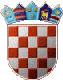 